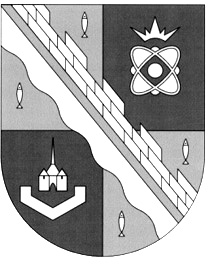 СОВЕТ ДЕПУТАТОВ МУНИЦИПАЛЬНОГО ОБРАЗОВАНИЯСОСНОВОБОРСКИЙ ГОРОДСКОЙ ОКРУГ ЛЕНИНГРАДСКОЙ ОБЛАСТИ(ТРЕТИЙ СОЗЫВ)Р Е Ш Е Н И Еот 04.09.2019 года № 145В соответствии  с решением совета депутатов от  25.05.2011 г. № 44  «Об утверждении «Положения о ежемесячных и иных дополнительных выплатах лицам, замещающим муниципальные должности, должности муниципальной службы, должности, не являющиеся должностями муниципальной службы в органах местного самоуправления Сосновоборского городского округа и о порядке формирования фонда оплаты труда указанных лиц», и рассмотрев предложение администрации Сосновоборского городского округа, совет депутатов Сосновоборского городского округа Р Е Ш И Л:        1.Внести в решение совета депутатов Сосновоборского городского округа от 28.11.2016 г. № 166 «Об особенностях формирования фонда оплаты труда, предусмотренного решением совета депутатов Сосновоборского городского округа от 25.05.2011 г. № 44  «Об утверждении «Положения о ежемесячных и иных дополнительных выплатах лицам, замещающим муниципальные должности, должности муниципальной службы, должности, не являющиеся должностями муниципальной службы в органах местного самоуправления Сосновоборского городского округа и о порядке формирования фонда оплаты труда указанных лиц» на 2017-2021 годы» (далее – решение) следующие изменения:1.1. в наименовании решения цифры «2021» изменить на «2022»;1.2. в абзацах вторых пунктов 1-3 решения цифры «2021» изменить на «2022».2.Настоящее решение обнародовать на официальном сайте городской газеты «Маяк».3. Настоящее решение вступает в силу с момента официального обнародования.Глава Сосновоборского городского округа                                                                            А.В.Иванов«О внесении изменений в решение совета депутатов Сосновоборского городского округа от 28.11.2016. № 166 «Об особенностях формирования фонда оплаты труда, предусмотренного решением совета депутатов Сосновоборского городского округа от 25.05.2011 г. № 44 «Об утверждении «Положения о ежемесячных и иных дополнительных выплатах лицам, замещающим муниципальные должности, должности муниципальной службы, должности, не являющиеся должностями муниципальной службы в органах местного самоуправления Сосновоборского городского округа и о порядке формирования фонда оплаты труда указанных лиц» на 2017-2021 годы»